Департамент образования мэрии города Новосибирска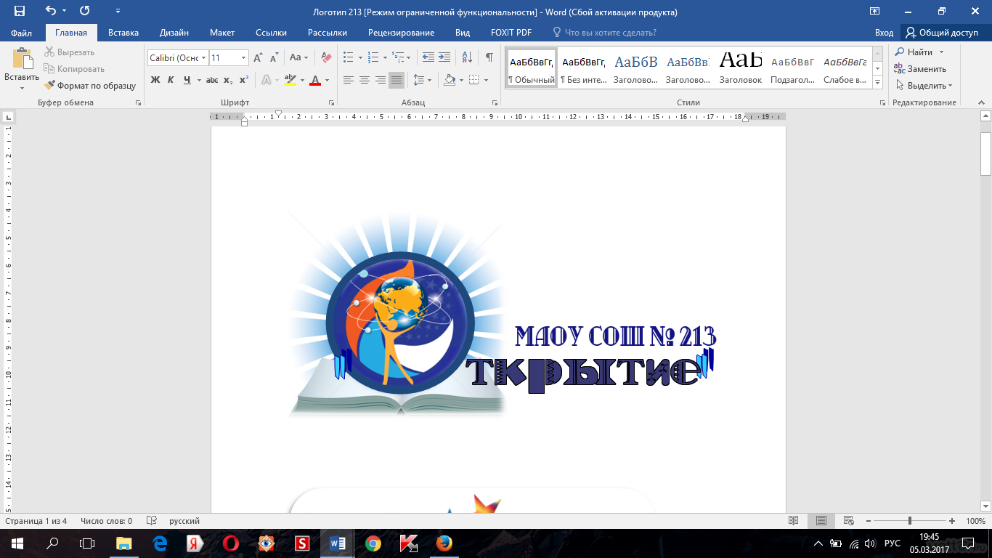 муниципальное автономное общеобразовательное учреждение города Новосибирска 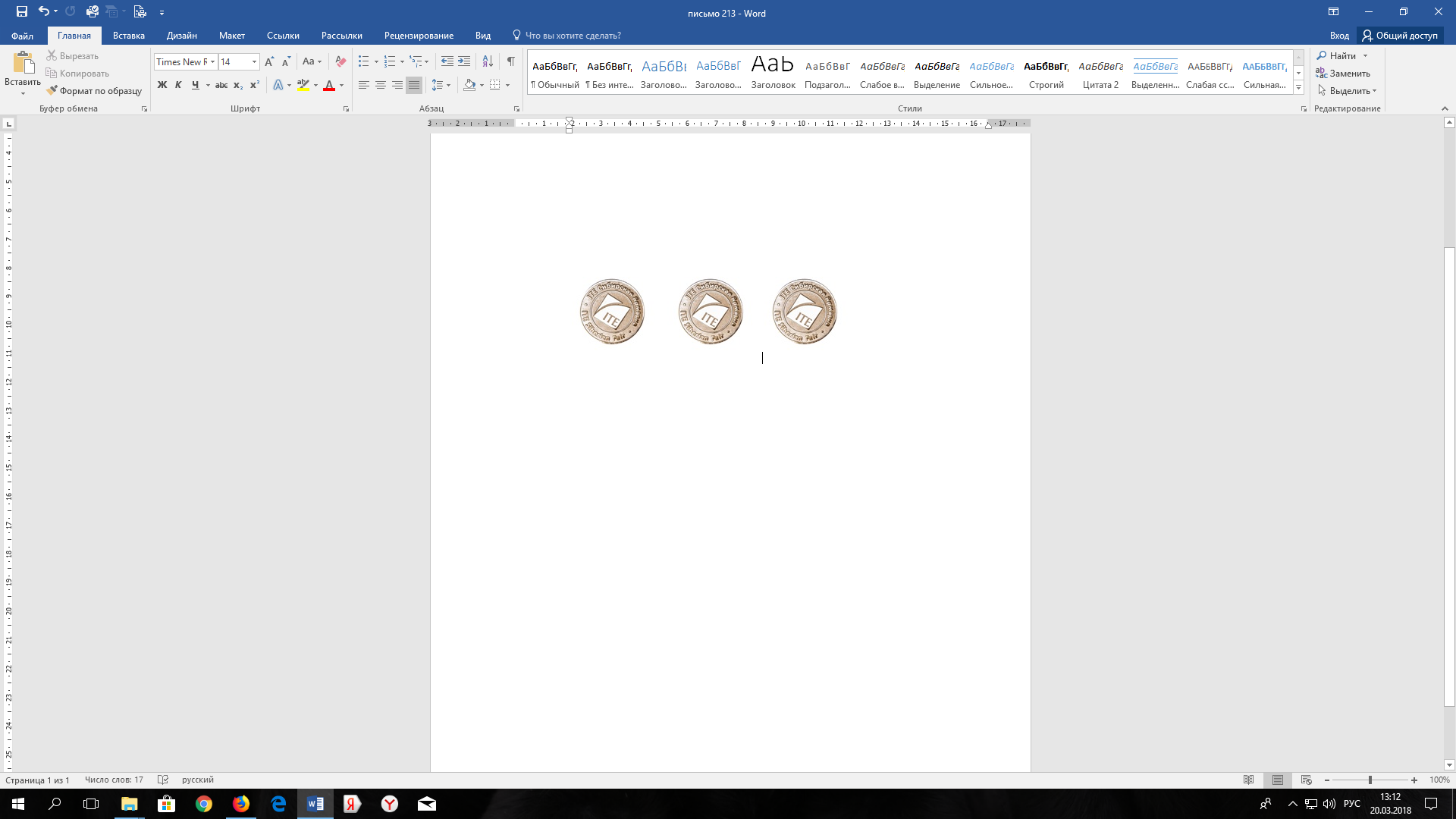                       «Средняя общеобразовательная школа № 213 «Открытие»                                 630034, г. Новосибирск, ул. Одоевского, 1/5                               ИНН/КПП 5409005840/540901001e–mail: : s_213@edu54.ru, тел. 349-36-30Итоговые результаты участников школьного этапа всероссийской олимпиады школьниковПредмет: русский язык
Класс: 4
Максимальный балл: 82
Класс: 5
Максимальный балл: 67
Класс: 6
Максимальный балл: 67
Класс: 7
Максимальный балл: 72
Класс: 8
Максимальный балл: 74
Класс: 9
Максимальный балл: 74
Класс: 10
Максимальный балл: 80№ п/пФ.И.О. участникаФ.И.О. участникаФ.И.О. участникаКлассРезультат участника (располагается по мере убывания баллов)Статус 1Ткалина Дарья Олеговна 461Победитель2Дробинская Полина Сергеевна 456,5Призер3ШлынковаВераПавловна 454Участник4КухареваВарвараАлександровна 450Участник5СидороваНадеждаМаксимовна 448Участник6Перменова ЕлизаветаСергеевна 437Участник7Жданова АнастасияДмитриевна 425,5Участник№ п/пФ.И.О. участникаФ.И.О. участникаФ.И.О. участникаКлассРезультат участника (располагается по мере убывания баллов)Статус 1Хотенова ПолинаСергеевна534Победитель2Мальцева МарияАлексеевна523Участник3АлексеевСтепанАлексеевич523Участник4КорневСтепанМихайлович515Участник5МоровРенатВикторович514Участник6ЛавриненкоВалерийСергеевич513Участник№ п/пФ.И.О. участникаФ.И.О. участникаФ.И.О. участникаКлассРезультат участника (располагается по мере убывания баллов)Статус 1ЮсуповЛинарХалитович632Участник2КуликовАндрейАлександрович630,5Участник3ЧертушкинаАнастасияВалерьевна629Участник4МосквитинРоманВалерьевич625Участник5ДробышевМаксимВячеславович623,5Участник6ЖердеваДарьяВитальевна621,5Участник7СоветовСтепанАлексеевич619Участник8МалиновскаяАнастасияАндреевна615Участник9МахкамоваОзодахонОрифджоновна613Участник10ЛевинскийБориславАлександрович611Участник11СиманковичМаксимМаксимович611Участник№ п/пФ.И.О. участникаФ.И.О. участникаФ.И.О. участникаКлассРезультат участника (располагается по мере убывания баллов)Статус 1ПолищукДенисАндреевич748,5Победитель2ЦебертоваАлинаСергеевна748Призер3Зубкова УльянаДенисовна735Участник4Смышляев МаксимЮрьевич730Участник5Давыденко ВероникаСергеевна729,5Участник6МельниковаВикторияПавловна729,5Участник7БрызгаловаКристинаМаксимовна727,5Участник8ГаарВикторияРуслановна726,5Участник9ПлатаковаСофьяАлександровна726Участник10БорискинаТатьянаАлексеевна726Участник11СолдатенкоВалерияАлексеевна725Участник12Иманов ЭльвинЭльчинович723Участник13КвачевскаяЮлия Александровна722,5Участник14Шевелёв МихаилАндреевич721,5Участник15БагаутдиновШухратРусланович720,5Участник16БлиноваМиланаВячеславовна719Участник17Цыганюк АнастасияВячеславовна718,5Участник18ШувероваКристинаАлексеевна717Участник19Азаренко НикитаЕвгеньевич715Участник20Сочов ДмирийСергеевич713Участник21ЧерепановСтепанИльич712Участник22РябовДаниилАртёмович711,5Участник23Садовская Маргарита Сергеевна79Участник24ПешковаЛилияАнатольевна77Участник25Семёнов ДанилМаксимович77Участник26СиденкоСтепанСергеевич76Участник№ п/пФ.И.О. участникаФ.И.О. участникаФ.И.О. участникаКлассРезультат участника (располагается по мере убывания баллов)Статус 1БеспечанскаяДианаАлександровна840Победитель2ВяткинаПолинаДмитриевна836Участник3ЗакамскийМаксимСергеевич836Участник4ВасильеваКсенияЕвгеньевна833,5Участник5СафроноваАлександраПавловна830,5Участник6МельниковАлександрПавлович829,5Участник7КапинаЭвелинаКонстантиновна827,5Участник8ПотаповаМаринаВитальевна824Участник9ШлынковРусланПавлович820,5Участник10КораблёваЕкатеринаАликовна820Участник11РычаговаАнастасияАлександровна810Участник№ п/пФ.И.О. участникаФ.И.О. участникаФ.И.О. участникаКлассРезультат участника (располагается по мере убывания баллов)Статус 1Евсюкова Маргарита Евгеньевна961Победитель2МилосердоваДарьяСергеевна960,5Призер3ЕрмаленокАлександраЮрьевна960Призер4ДидикЕкатеринаЯрославовна945Призер5Барышева Анастасия Сергеевна938Участник6ЯковлеваАнгелинаРомановна935Участник7Сумина Юлия Андреевна932Участник8КалинаВикторияРомановна931Участник9Фартушина Екатерина Сергеевна930Участник10МакееваДианаАлексеевна929Участник11Талашкина Ксения Алексеевна928Участник12АбузарАнгелинаКонстантиновна915Участник№ п/пФ.И.О. участникаФ.И.О. участникаФ.И.О. участникаКлассРезультат участника (располагается по мере убывания баллов)Статус 1ФоминаЕлизаветаВитальевна1039Участник2ЦепаеваВиктория Максимовна1031Участник3Горшкова Вероника Дмитриевна1022,5Участник4ПучковаДарьяВикторовна1022Участник5ПетровскаяТатьянаЕвгеньевна1021,5Участник6ФедороваМарияМихайловна1020Участник7ЗаварзаДанилРоманович1014Участник